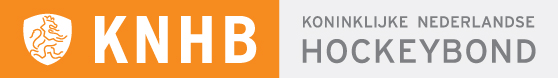 Dispensatiebeleid Zaalhockey Noord-Oost Nederland Het dispensatie beleid voor zaalhockey Noord-Oost Nederland volgt de algemene regeling voor dispensaties – zie document via deze link (kopje dispensatieregeling). Voor zaalhockey gelden een paar specifieke aanvullingen / regels : Dispensaties voor het veld gelden ook voor de zaal als de speler in hetzelfde team speelt (als de teams op het veld en in de zaal gelijk zijn). Extra beperking er mogen per wedstrijd vanwege de kleinere teams maar 2 dispensatiespelers meespelen, dus bij 3 dispensaties in een team mogen er per wedstrijd maar 2 op het DWF staan!  Extra beperking voor mixed teams in de meisjes A en B categorie daar mag maar 1 jongen tegelijk in het veld staan!Aanvragen dispensaties specifiek voor de zaal uiterlijk 15 november via procedure in het document dispensatieregeling (zie link bovenin).  